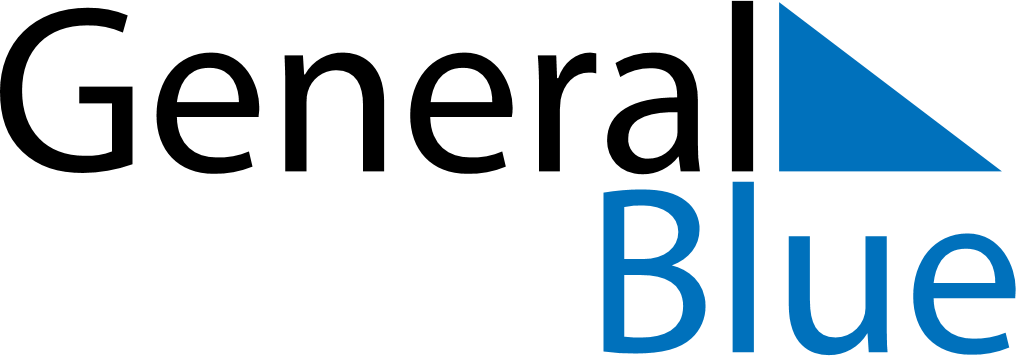 July 2024July 2024July 2024July 2024July 2024July 2024Bytow, Pomerania, PolandBytow, Pomerania, PolandBytow, Pomerania, PolandBytow, Pomerania, PolandBytow, Pomerania, PolandBytow, Pomerania, PolandSunday Monday Tuesday Wednesday Thursday Friday Saturday 1 2 3 4 5 6 Sunrise: 4:21 AM Sunset: 9:26 PM Daylight: 17 hours and 5 minutes. Sunrise: 4:22 AM Sunset: 9:26 PM Daylight: 17 hours and 3 minutes. Sunrise: 4:23 AM Sunset: 9:25 PM Daylight: 17 hours and 2 minutes. Sunrise: 4:23 AM Sunset: 9:25 PM Daylight: 17 hours and 1 minute. Sunrise: 4:24 AM Sunset: 9:24 PM Daylight: 16 hours and 59 minutes. Sunrise: 4:25 AM Sunset: 9:23 PM Daylight: 16 hours and 57 minutes. 7 8 9 10 11 12 13 Sunrise: 4:26 AM Sunset: 9:23 PM Daylight: 16 hours and 56 minutes. Sunrise: 4:27 AM Sunset: 9:22 PM Daylight: 16 hours and 54 minutes. Sunrise: 4:29 AM Sunset: 9:21 PM Daylight: 16 hours and 52 minutes. Sunrise: 4:30 AM Sunset: 9:20 PM Daylight: 16 hours and 50 minutes. Sunrise: 4:31 AM Sunset: 9:19 PM Daylight: 16 hours and 48 minutes. Sunrise: 4:32 AM Sunset: 9:18 PM Daylight: 16 hours and 46 minutes. Sunrise: 4:33 AM Sunset: 9:17 PM Daylight: 16 hours and 43 minutes. 14 15 16 17 18 19 20 Sunrise: 4:35 AM Sunset: 9:16 PM Daylight: 16 hours and 41 minutes. Sunrise: 4:36 AM Sunset: 9:15 PM Daylight: 16 hours and 38 minutes. Sunrise: 4:37 AM Sunset: 9:14 PM Daylight: 16 hours and 36 minutes. Sunrise: 4:39 AM Sunset: 9:13 PM Daylight: 16 hours and 33 minutes. Sunrise: 4:40 AM Sunset: 9:11 PM Daylight: 16 hours and 31 minutes. Sunrise: 4:42 AM Sunset: 9:10 PM Daylight: 16 hours and 28 minutes. Sunrise: 4:43 AM Sunset: 9:09 PM Daylight: 16 hours and 25 minutes. 21 22 23 24 25 26 27 Sunrise: 4:45 AM Sunset: 9:07 PM Daylight: 16 hours and 22 minutes. Sunrise: 4:46 AM Sunset: 9:06 PM Daylight: 16 hours and 19 minutes. Sunrise: 4:48 AM Sunset: 9:04 PM Daylight: 16 hours and 16 minutes. Sunrise: 4:49 AM Sunset: 9:03 PM Daylight: 16 hours and 13 minutes. Sunrise: 4:51 AM Sunset: 9:01 PM Daylight: 16 hours and 10 minutes. Sunrise: 4:53 AM Sunset: 9:00 PM Daylight: 16 hours and 7 minutes. Sunrise: 4:54 AM Sunset: 8:58 PM Daylight: 16 hours and 3 minutes. 28 29 30 31 Sunrise: 4:56 AM Sunset: 8:56 PM Daylight: 16 hours and 0 minutes. Sunrise: 4:58 AM Sunset: 8:55 PM Daylight: 15 hours and 57 minutes. Sunrise: 4:59 AM Sunset: 8:53 PM Daylight: 15 hours and 53 minutes. Sunrise: 5:01 AM Sunset: 8:51 PM Daylight: 15 hours and 50 minutes. 